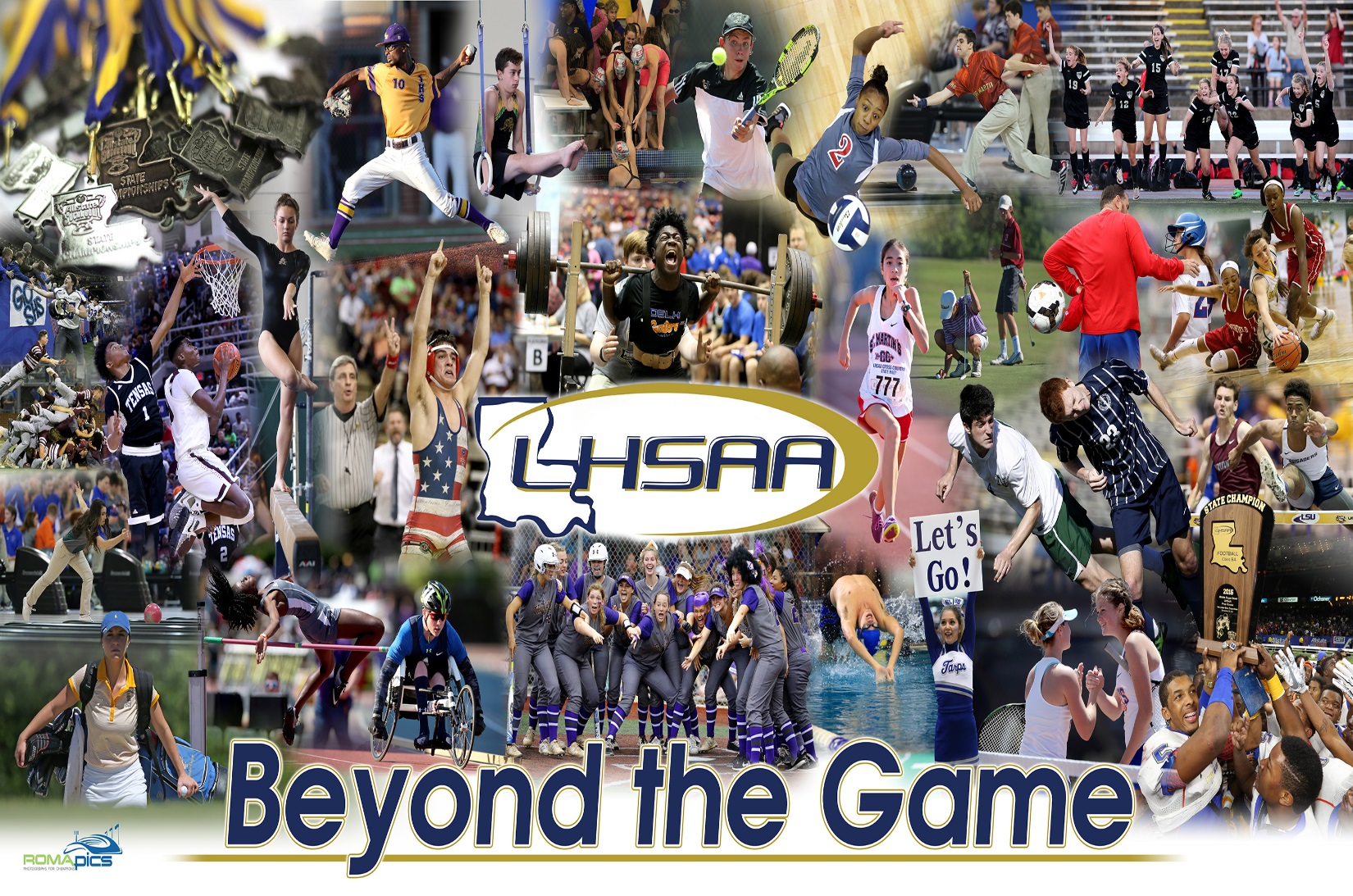 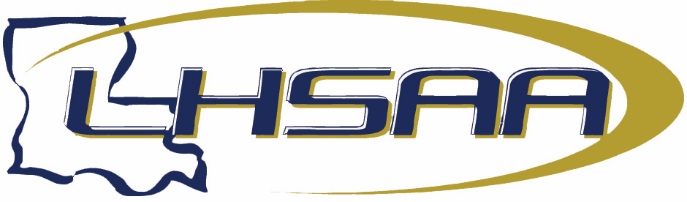 2023-24 ALL-ACADEMIC BOYS BOWLING CLASS TEAMNameYearSchoolSportClassDivisionGPAEvan Foret2023-24A.J. EllenderBO4AII3.8461Nicholas Hernandez2023-24A.J. EllenderBO4AII3.9565Tai Rogers2023-24A.J. EllenderBO4AII3.5400Peyton Metzger2023-24AirlineBO5AI3.8760Andrew Decondris2023-24BerwickBO3AII3.6552David Rojas2023-24BossierBO4AII3.8400Jacob Vangilder2023-24Brother MartinBO5AI3.8542Earvin Cox2023-24Captain ShreveBO5AI3.5306Kaleb Metoyer2023-24Captain ShreveBO5AI3.6896Clifton Walker III2023-24Captain ShreveBO5AI3.5370Devin Williams2023-24Captain ShreveBO5AI3.7321Logan Doiron2023-24Central LafourcheBO5AI3.5000Brandt Haynes2023-24De La SalleBO4AII3.9000Logan Waldrup2023-24De La SalleBO4AII3.9000Ian Bueche2023-24Denham SpringsBO5AI3.6071Wyatt Wells2023-24Denham SpringsBO5AI3.6964Jake Morvant2023-24E.D. WhiteBO3AII3.6078Darius Williams2023-24Glen OaksBO3AII3.8965Brian Blanchard2023-24H.L. BourgeoisBO5AI4.0000Miguel Garcia2023-24H.L. BourgeoisBO5AI4.0000Ethan Skoglund2023-24H.L. BourgeoisBO5AI3.9000Jordan Hudgins2023-24HammondBO5AI3.7115Gavin McDow2023-24Holy CrossBO5AI3.8571Cody Miller2023-24Holy CrossBO5AI3.5714Carter Byers2023-24Holy Savior MenardBO2AII3.7083Ryan Hicks2023-24Holy Savior MenardBO2AII3.5417Ruben Kho2023-24Holy Savior MenardBO2AII3.8696Cody Lyons2023-24Holy Savior MenardBO2AII3.5000Jad Meadaa2023-24Holy Savior MenardBO2AII3.9231Avery Scanlan2023-24Houma ChristianBO2AII3.8000Owen Theriot2023-24Houma ChristianBO2AII3.9387Preston Curtis2023-24John Curtis ChristianBO5AI3.9600Noah Tran2023-24Kenner Discovery Health ScienceBO4AII4.0000Shreay Patel2023-24LafayetteBO5AI4.0000Aiden Stewart2023-24LafayetteBO5AI3.5455Gerald Bonin2023-24LoreauvilleBO2AII3.9090Trace McHugh2023-24LoreauvilleBO2AII3.6363Christopher Leleux2023-24Notre DameBO2AII3.8095Jadon Lieu2023-24Patrick Taylor - Science/Tech.BO3AII3.6153William Sam2023-24St. AugustineBO5AI3.9300Talon Boudreaux2023-24St. Paul'sBO5AI3.8800Kaiden Klebba2023-24St. Paul'sBO5AI3.9600NameYearSchoolSportClassDivisionGPAHarrison  Murr2023-24St. Paul'sBO5AI3.9200Andrew Abshire2023-24Teurlings CatholicBO4AII4.0000Addison Boutte2023-24Teurlings CatholicBO4AII3.8571Vincent Compos2023-24Teurlings CatholicBO4AII3.7727